Załącznik nr 22 do Regulaminu świadczenia usług Rzeszowskiego Ośrodka Wsparcia Ekonomii Społecznej w subregionie IKARTA OCENY MERYTORYCZNEJ WNIOSKU O PRZYZNANIEJEDNORAZOWEJ DOTACJI I PRZYZNANIE WSPARCIA POMOSTOWEGOProjekt „ROWES – kompleksowe wsparcie sektora ekonomii społecznej w subregionie I”współfinansowany ze środków Europejskiego Funduszu Społecznego,realizowany przez Rzeszowską Agencję Rozwoju Regionalnego S.A.,na podstawie Umowy nr RPPK.08.05.00-18-0002/16-00 z dnia 28.02.2017 r. 
zawartej z Wojewódzkim Urzędem Pracy w Rzeszowie w ramach 
Regionalnego Programu Operacyjnego Województwa Podkarpackiego na lata 2014-2020,
Oś Priorytetowa VIII Integracja Społeczna, 
Działanie 8.5 Wspieranie rozwoju sektora ekonomii społecznej w regionie.Karta oceny merytorycznej wniosku o przyznanie jednorazowej dotacji oraz wsparcia pomostowego i przedłużonego wsparcia pomostowego na utworzenie miejsca pracy w przedsiębiorstwie społecznymDEKLARACJA POUFNOŚCI I BEZSTRONNOŚCIDEKLARACJA POUFNOŚCI I BEZSTRONNOŚCIJa, niżej podpisany ….................................................................  (imię i nazwisko) oświadczam, że:zapoznałem/am się z Regulaminem Komisji Oceny Projektów,nie pozostaję w związku małżeńskim albo w stosunku pokrewieństwa lub powinowactwa w linii prostej, pokrewieństwa lub powinowactwa w linii bocznej do drugiego stopnia i nie jestem związany/a z tytułu przysposobienia, opieki, kurateli z żadnym z wnioskodawców lub ich zastępcami prawnymi, których wnioski są oceniane w danej rundzie. W przypadku stwierdzenia takiej zależności zobowiązuję się do niezwłocznego poinformowania o tym fakcie Przewodniczącego/Zastępcę Przewodniczącego Komisji Oceny Projektów i wycofania się z oceny wniosków w danej rundzie;przed upływem trzech lat od daty rozpoczęcia posiedzenia komisji nie pozostawałem/łam w stosunku pracy lub cywilno-prawnym z podmiotem ubiegającym się o dofinansowanie w danej rundzie. W przypadku stwierdzenia takiej zależności zobowiązuję się do niezwłocznego poinformowania o tym fakcie Przewodniczącego/Zastępcę Przewodniczącego Komisji Oceny Projektów i wycofania się z oceny  wniosków w danej rundzie;nie pozostaję z żadnym z wnioskodawców ubiegających się o dofinansowanie w danej rundzie w takim stosunku prawnym lub faktycznym, że może to budzić uzasadnione wątpliwości co do mojej bezstronności. W przypadku stwierdzenia takiej zależności zobowiązuję się do niezwłocznego poinformowania o tym fakcie Przewodniczącego/Zastępcę Przewodniczącego Komisji Oceny Projektów i wycofania się z oceny wniosków w danej rundzie;zobowiązuję się, że będę wypełniać moje obowiązki w sposób uczciwy i sprawiedliwy, zgodnie z posiadaną wiedzą;zobowiązuje się również nie zatrzymywać kopii jakichkolwiek pisemnych lub elektronicznych informacji;zobowiązuję się do zachowania w tajemnicy i zaufaniu wszystkich informacji 
i dokumentów ujawnionych mi lub wytworzonych przeze mnie lub przygotowanych przeze mnie w trakcie lub jako rezultat oceny i zgadzam się, że informacje te powinny być użyte tylko dla celów niniejszej oceny i nie powinny być ujawnione stronom trzecim.………………………………………                     	  ………………………………………………………………                (Miejscowość i data)                                  	(Czytelny podpis) 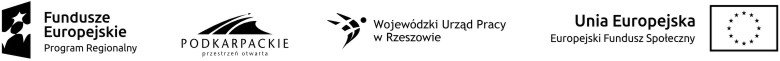 Uzasadnienie oceny pod kątem racjonalności utworzenia nowych miejsc pracy w nowym lub istniejącym przedsiębiorstwie społecznym. Wskazanie mocnych i słabych stron   wniosku. Uzasadnienie ewentualnej propozycji zmniejszenia dofinansowania: (minimum 10 zdań)___________________________________________________________________________________________________________________________________________________________________________________________________________________________________________________________________________________________________________________________________________________________________________________________________________________________________________________________________________________________________________________________________________________________________________________________________________________________________________________________________________________________________________________________________________________________________________________________________________________________________________________________________________________________________________________________________________________________________________________________________________________________________________________________________________________Ocena zasadności przyznania wsparcia pomostowego:Ostateczna decyzja oceniającego: Rekomendacja do przyznania przedłużonego wsparcia pomostowego: TAK / NIEProponowana kwota jednorazowej dotacji na utworzenie miejsc pracy: ____________________ PLN Słownie: ____________________________________________________________________Kwota wsparcia pomostowego podstawowego: _______________________________PLNSłownie: ____________________________________________________________________Proponowana kwota wsparcia pomostowego przedłużonego: ___________________PLNSłownie: ____________________________________________________________________Proponowany okres udzielenia przedłużonego wsparcia pomostowego (w miesiącach): _____________Imię i nazwisko osoby oceniającej wniosek __________________________________________Data _______________________________________________________________________Podpis _____________________________________________________________________  Nr  wniosku:Data złożenia wniosku:  Oceniający:KategoriabiznesplanuKategoriabiznesplanuKRYTERIUMPrzyznana liczba punktówMaksymalna liczba punktów (120)UzasadnienieIPOMYSŁ NA BIZNES - ANALIZA MARKETINGOWA30Minimum:18 pkt1.Produkt – racjonalne oszacowanie produktów/usług oraz możliwość realizacji ich sprzedaży 7Minimum:18 pkt2.Klienci i rynek – racjonalność oszacowania potencjału liczby klientów, wielkości planowanej sprzedaży, analiza potrzeb, racjonalność oszacowania cen sprzedaży 8Minimum:18 pkt3.Główni konkurenci – ocena konkurencyjności produktu/usługi w odniesieniu do rynku planowanej sprzedaży, stopień identyfikacji otoczenia konkurencyjnego 5Minimum:18 pkt4.Dystrybucja i promocja – przemyślna strategia marketingowa produktu/usługi 5Minimum:18 pkt5.Tworzenie nowych miejsc pracy i nowych PS w kluczowych sferach rozwojowych wskazanych w Działaniu 1.4 KPRES, tj. zrównoważony rozwój, solidarność pokoleń, polityka rodzinna, turystyka społeczna, budownictwo społeczne, lokalne produkty kulturowe oraz w kierunkach rozwoju określonych w strategii rozwoju województwa i PPRES oraz ocena wartości społecznej przedsięwzięcia.5IIPOTENCJAŁ WNIOSKODAWCY20Minimum:12 pkt1.Potencjał osobowy, kompetencyjny, kwalifikacyjny – Wnioskodawca dysponuje potencjałem kompetencyjnym do założenia i/lub prowadzenia przedsiębiorstwa społecznego 10Minimum:12 pkt2.Potencjał techniczny do prowadzenia przedsiębiorstwa społecznego, w tym sprzętowy i lokalowy – wnioskodawca dysponuje potencjałem technicznym niezbędnym do prowadzenia przedsiębiorstwa społecznego10IIIPLAN INWESTYCYJNY, OPŁACALNOŚĆ I EFEKTYWNOŚĆ EKONOMICZNA PRZEDSIĘWZIĘCIA30Minimum:18 pkt    1.Przewidywane wydatki są zgodne zapisami Rozdziału III Regulaminu oraz  uzasadnione pod względem ekonomiczno- finansowym, przejrzystość planu inwestycyjnego oraz realność czasowa realizacji planu10Minimum:18 pkt2.Wykonalność ekonomiczno-finansowa, spójność, poprawność oraz zgodność wyliczeń 10Minimum:18 pkt3.Prognoza ekonomiczno-finansowa przedsięwzięcia, jego rozwój, realność założeń rachunku zysku i strat, dynamika planowanego zysku 10IVOPERACYJNOŚĆ I KOMPLETNOŚĆ10Minimum:6 pkt.    1.Przejrzystość i zrozumiałość przedstawionych założeń 5Minimum:6 pkt.    2.Spójność opisu przedsięwzięcia, logika przedstawionych założeń5VKRYTERIA PREFERENCYJNE30Minimum:0 pkt.1.Utworzenie miejsc pracy na terenach wiejskich5Minimum:0 pkt.2.Utworzenie minimum 1 miejsca pracy dla III profilu bezrobocia5Minimum:0 pkt.3.Miejsca pracy są tworzone w przedsiębiorstwie społecznym działającym w formie spółdzielni socjalnej lub fundacji lub stowarzyszenia  20Suma uzyskanych punktów:…………………………….…………………………….Czy wniosek otrzymał wymagane minimum 54 punktów ogółem?  TAK  NIECzy wniosek uzyskał minimalną liczbę punktów w poszczególnych kategoriach oceny?  TAK  NIECzy wniosek spełnia wymagania minimalne, aby uzyskać dofinansowanie?  TAK  NIENrpytaniaKryteriaLiczba punktów ISYTUACJA FINANSOWA BENEFICJENTA POMOCYSYTUACJA FINANSOWA BENEFICJENTA POMOCYbeneficjent nie osiąga jeszcze przychodów (4 pkt)przychody nie pokrywają kosztów (3 pkt)przychody są równe kosztom (2 pkt)przychody przewyższają koszty (1 pkt)Uzasadnienie przyznanej oceny:Uzasadnienie przyznanej oceny:IIZASADNOŚĆ PONOSZENIA WYDATKÓW WSKAZANYCH W BIZNESPLANIEZASADNOŚĆ PONOSZENIA WYDATKÓW WSKAZANYCH W BIZNESPLANIEwydatki wskazane w biznesplanie są uzasadnione i/lub niezbędne (4 pkt)nie wszystkie wydatki wskazane w biznesplanie są uzasadnione i/lub niezbędne (1- 3 pkt)wydatki wskazane w biznesplanie nie są uzasadnione i/lub niezbędne (0 pkt)Uzasadnienie przyznanej oceny:Uzasadnienie przyznanej oceny:IIWPŁYW WSPARCIA POMOSTOWEGO NA UZYSKANIE STABILNOŚCI FUNKCJONOWANIA I/LUB PRZYGOTOWANIA PS DO SAMODZIENIEGO FUNCJONOWANIA    WPŁYW WSPARCIA POMOSTOWEGO NA UZYSKANIE STABILNOŚCI FUNKCJONOWANIA I/LUB PRZYGOTOWANIA PS DO SAMODZIENIEGO FUNCJONOWANIA    znaczący wpływ (4 pkt)pozytywny wpływ (3 pkt)niewielki wpływ (1 – 2 pkt)nie wpłynie (0 pkt)Uzasadnienie przyznanej oceny:Uzasadnienie przyznanej oceny:RazemRazem